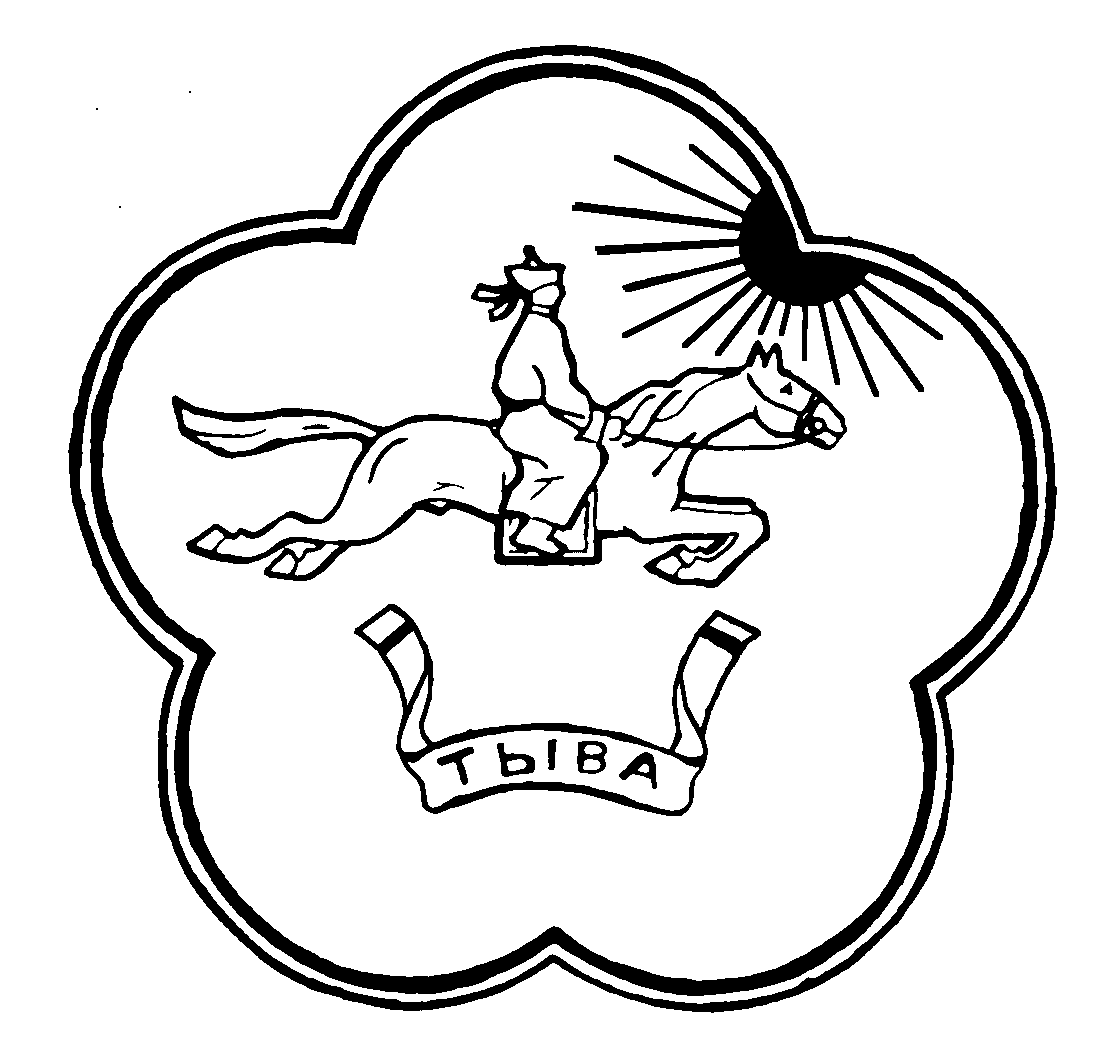 АГЕНТСТВО ПО ДЕЛАМ НАЦИОНАЛЬНОСТЕЙ РЕСПУБЛИКИ ТЫВАТЫВА РЕСПУБЛИКАНЫН НАЦИОНАЛ ХЕРЕКТЕР ТАЛАЗЫ – БИЛЕ АГЕНТИЛЕЛИП Р И К А Зг. Кызыл«____» марта 2020 года		                    	                                               №_____В соответствии с постановлением Главного государственного санитарного врача Российской Федерации от 24 января 2020 г. №2 «О дополнительных мерах по недопущению завоза и распространения новой коронавирусной инфекции, вызванной 2019-nCoV», распоряжением Правительства Республики Тыва от 16 марта 2020 г. №88-р «О введении режима повышенной готовности на территории Республики Тыва по предотвращению завоза и распространения коронавирусной инфекции, вызванной 2019-nCoV», приказываю:С 16 марта по 30 апреля 2020 г. объявить ограничения по:-  личному приёму граждан;- личным выездам за пределы республики;- обеспечению ежедневной уборки, дезинфекции помещения (каждые 2 -3 часа);- обеспечению контроля температуры тела работника до начала рабочего времени;- обеспечению сотрудников средствами индивидуальной личной защиты (маски, перчатки), иметь необходимый запас;- обеспечению контроля по регулярному проветриванию рабочих помещений (каждые 2 - 3 часа).- обеспечению ежедневной работы дезинфекционных препаратов (не менее 2 раз в день).2. Сотрудникам Агентства соблюдать меры профилактики в рабочие и выходные дни.3. ГАУ «Центр русской культуры» Республики Тыва (Краснопивцева Т.В, Капустина Т.А) ввести запрет на проведение культурно-массовых мероприятий до завершения периода ограничительных мероприятий, вызванных распространением коронавирусной инфекции. 4.Контроль за исполнение данного приказа возложить на заместителя директора Опай-оол Р.В.Директор Агентства                                                                       Г.Ф. Кочергина 